ПЛАН И РАСПОРЕД ПРЕДАВАЊАП1, П2, ...., П15 – Предавање прво, Предавање друго, ..., Предавање петнаесто, Ч - ЧасоваПЛАН И РАСПОРЕД ВЈЕЖБИВ1, В2, ...., В15 – Вјежба прва, Вјежба друга, ..., Вјежба петнаеста, ТВ – Теоријска вјежба, ПВ – Практична вјежба, Ч - ЧасоваПРЕДМЕТНИ НАСТАВНИК:	Миле Шикман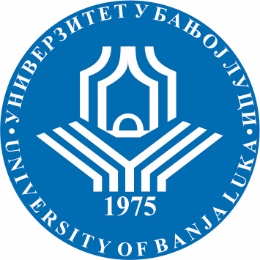 УНИВЕРЗИТЕТ У БАЊОЈ ЛУЦИФАКУЛТЕТ БЕЗБЈЕДНОСНИХ НАУКАБезбједност и криминалистика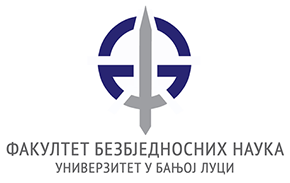 Школска годинаПредметШифра предметаСтудијски програмЦиклус студијаГодина студијаСеместарБрој студенатаБрој група за вјежбе2018/2019.Управљање посебним истрагамаОБК10УПИБезбјeдност и криминалистикаПрви 4.Љетњи СедмицаПредавањеТематска јединицаДанДатумВријемеМјесто одржавањаЧНаставникIП1Увод у наставни предмет - појам посебних истрагаЧетвртак 28.02.2019.09,15 – 11,00(КК1)2Миле ШикманIIП2Појам управљања и руковођењаЧетвртак 07.03.2019.09,15 – 11,00(КК1)2Миле ШикманIIIП3Спровођење истраге када се примјењују посебне истражне радњеЧетвртак 14.03.2019.09,15 – 11,00(КК1)2Миле ШикманIVП4Заснивање криминалистичке обраде у предметима у којима се примјењују посебне истражне радњеЧетвртак 21.03.2019.09,15 – 11,00(КК1)2Миле ШикманVП5Практични аспекти примјене посебних истражних радњиЧетвртак 28.03.2019.09,15 – 11,00(КК1)2Миле ШикманVIП6Однос тужилаштва и полиције приликом примјене посебних истражних радњиЧетвртак 04.04.2019.09,15 – 11,00(КК1)2Миле ШикманVIIП7Надзро тужилаштва над радом полицијеЧетвртак 11.04.2019.09,15 – 11,00(КК1)2Миле ШикманVIIIП8Законски основ примјене посебних истражних радњиЧетвртак 18.04.2019.09,15 – 11,00(КК1)2Миле ШикманIXП9Надзор и техничко снимање телекомуникација – практични аспектиЧетвртак 25.04.2019.09,15 – 11,00(КК1)2Миле ШикманXП10Тајно праћење и техничко снимање лица, транспортних средстава и предмета у вези са њима – практични аспектиЧетвртак 02.05.2019.09,15 – 11,00(КК1)2Миле ШикманXIП11Надзор и техничко снимање прострија – практични апсктиЧетвртак 09.05.2019.09,15 – 11,00(КК1)2Миле ШикманXIIП12Коришћење прикривених истражилаца и коришћење инфомратора – практични аспектиЧетвртак 16.05.2019.09,15 – 11,00(КК1)2Миле ШикманXIIIП13Симуловани и контролисани откуп предмета и симуловано давање поткупнине – практични аспектиЧетвртак 23.05.2019.09,15 – 11,00(КК1)2Миле ШикманXIVП14Надзирани превоз и испорука предмета – практични аспектиЧетвртак 30.05.201909,15 – 11,00(КК1)2Миле ШикманXVП15Приступ компијутерским системима и компијутерско сравњавање података – практични апсктиЧетвртак 06.05.2019.09,15 – 11,00(КК1)2Миле ШикманСедмицаВјежбаТип вјежбеТематска јединицаДанДатумВријемеМјесто одржавањаЧСарадникIВ1ТВКривична дјела за која се воде посебне истрагеЧетвртак 28.02.2019.11,15 – 13,00(КК1)2Миле ШикманIIВ2ТВСпецифичности управљања и руковођења у посебним истрагамаЧетвртак 07.03.2019.11,15 – 13,00(КК1)2Миле ШикманIIIВ3ТВНаредба о спровођењу посебних истражних радњи – кључни елементиЧетвртак 14.03.2019.11,15 – 13,00(КК1)2Миле ШикманIVВ4ТВСачињавање плана поступања у примјени посебних истражних радњиЧетвртак 21.03.2019.11,15 – 13,00(КК1)2Миле ШикманVВ5ТВОбука полицијских службеника који примјењују посебне истажне радњеЧетвртак 28.03.2019.11,15 – 13,00(КК1)2Миле ШикманVIВ6ТВЗадаци тужилаштва у примјени посебних истражних радњиЧетвртак 04.04.2019.11,15 – 13,00(КК1)2Миле ШикманVIIВ7ТВКолоквијум Четвртак 11.04.2019.11,15 – 13,00(КК1)2Миле ШикманVIIIВ8ТВЗаконски услови и начини примјене посебних истражних радњиЧетвртак 18.04.2019.11,15 – 13,00(КК1)2Миле ШикманIXВ9ТВНадзор и техничко снимање електронских облика комуникацијеЧетвртак 25.04.2019.11,15 – 13,00(КК1)2Миле ШикманXВ10ТВВрсте тајног праћења и техничког снимања лица и предметаЧетвртак 02.05.2019.11,15 – 13,00(КК1)2Миле ШикманXIВ11ТВПостпак техничког снимања просторијаЧетвртак 09.05.2019.11,15 – 13,00(КК1)2Миле ШикманXIIВ12ТВИзбор и ангажовање прикривеног истражиоцаЧетвртак 16.05.2019.11,15 – 13,00(КК1)2Миле ШикманXIIIВ13ТВВрсте и начини симулованог откупа предметаЧетвртак 23.05.2019.11,15 – 13,00(КК1)2Миле ШикманXIVВ14ТВКриминалистичка анализа контролисане испоруке предметаЧетвртак 30.05.201911,15 – 13,00(КК1)2Миле ШикманXVВ15ТВКолоквијум Четвртак 06.05.2019.11,15 – 13,00(КК1)2Миле Шикман